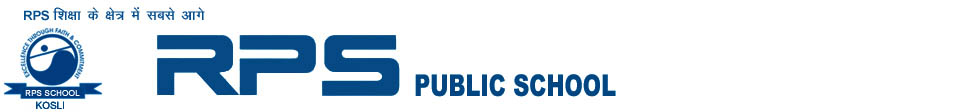 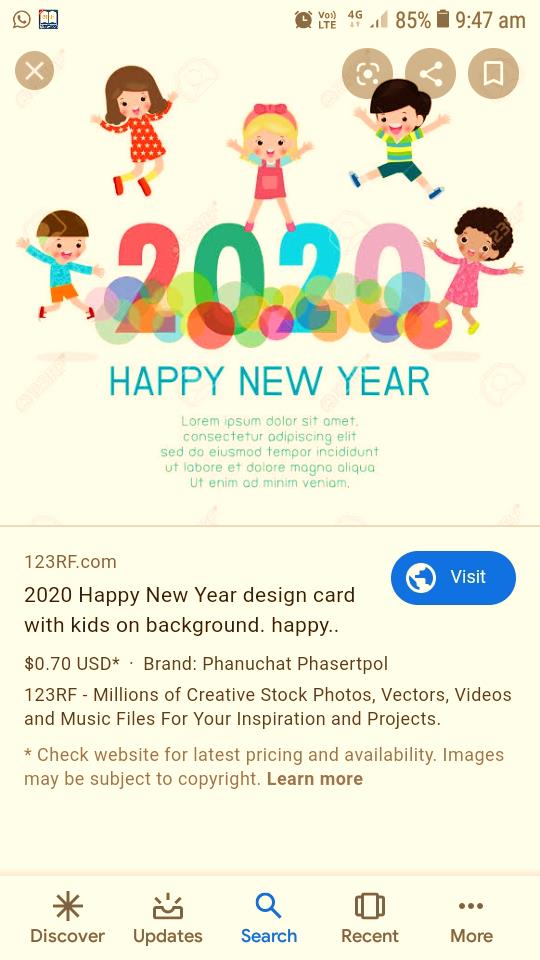 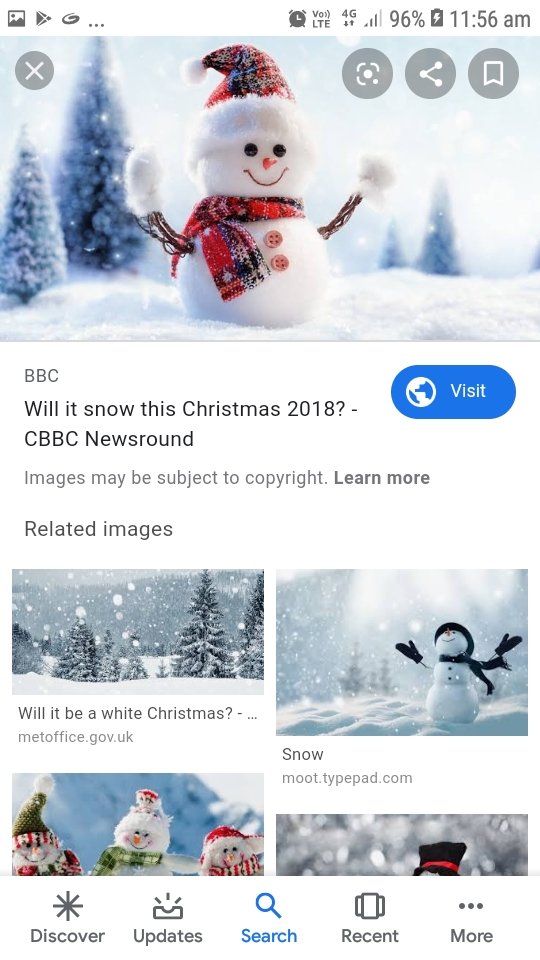 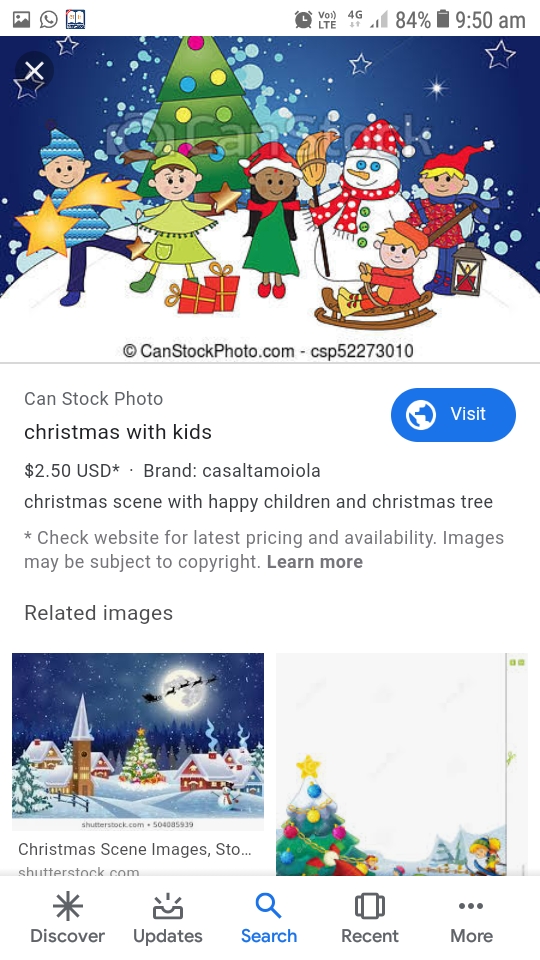 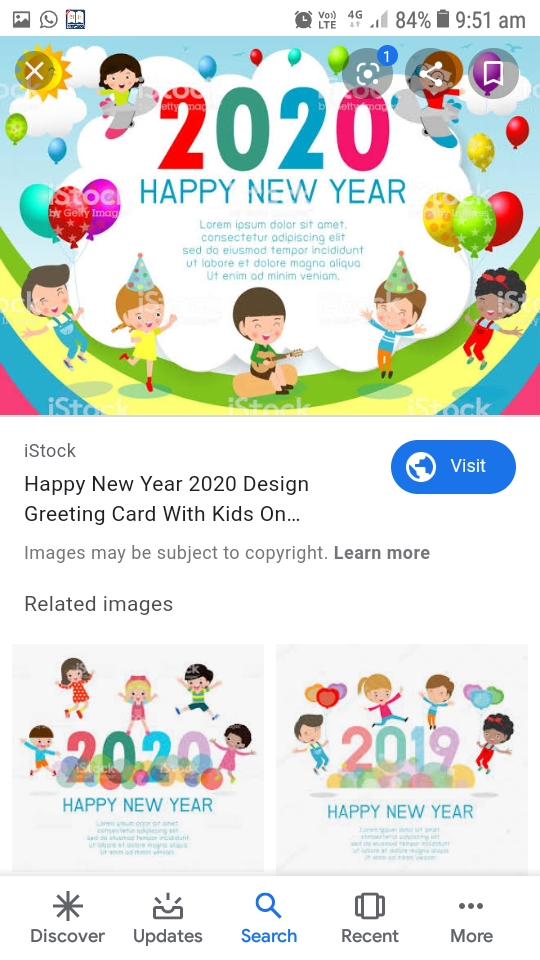 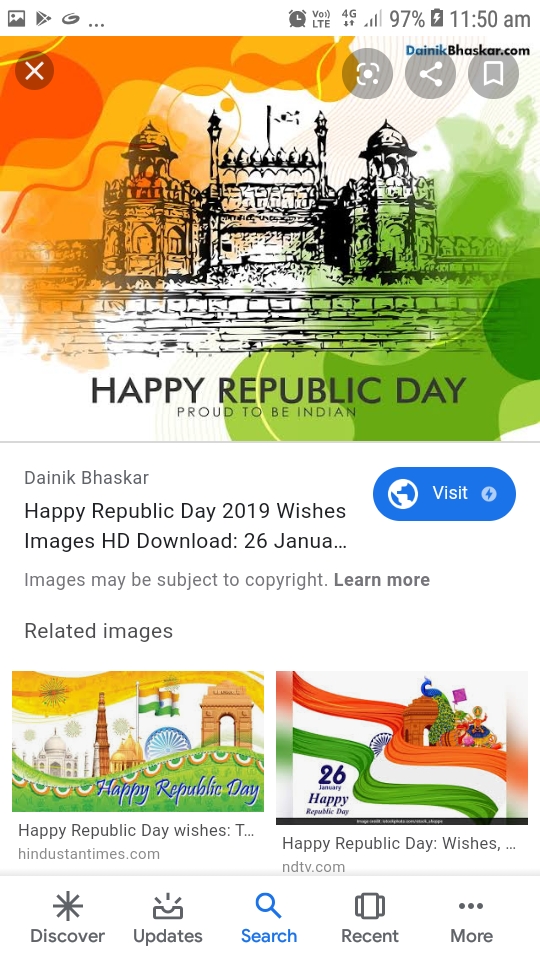 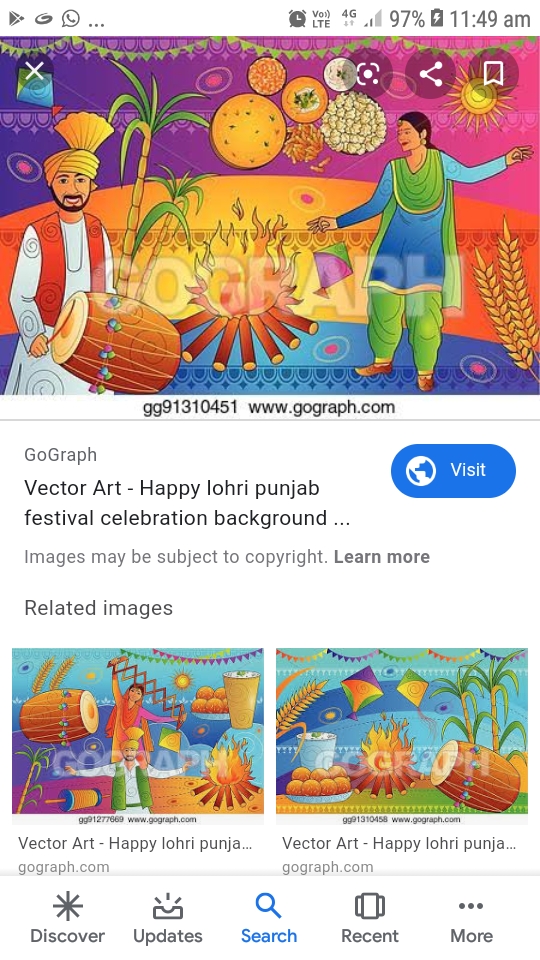 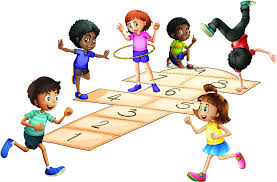 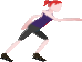 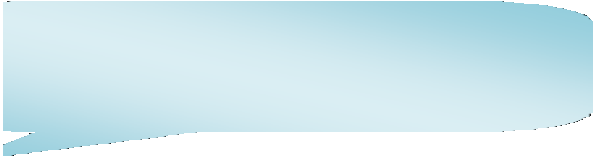 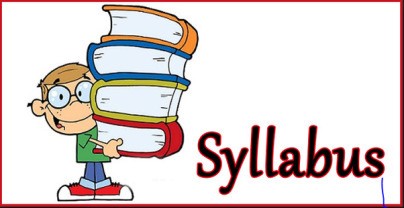 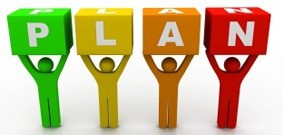 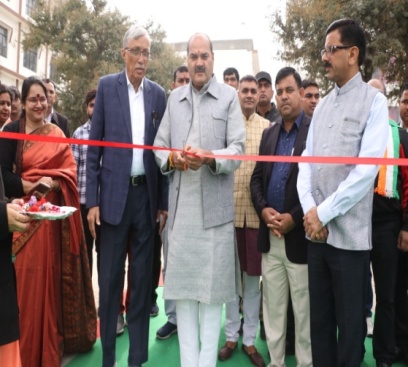 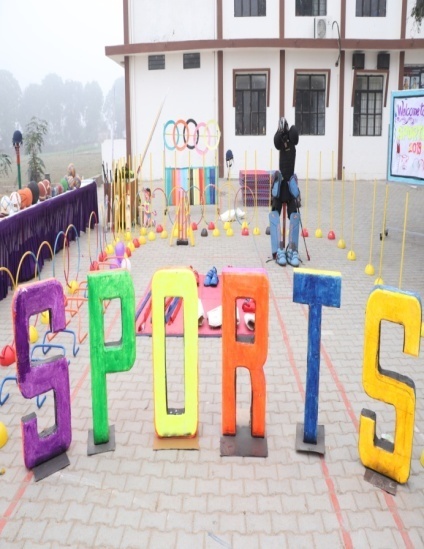 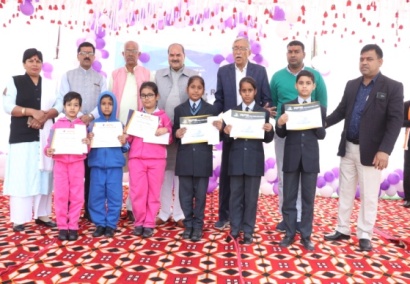 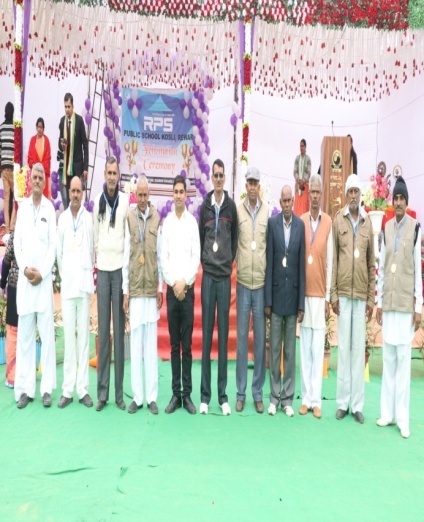 Co-ordinator’s Sign		Headmistress’s Sign			Principal’s SignSubjectMonth wise PlanEnglishDec.Poem- I use my brainGR. Verbs, Storytelling, Comprehension, Paragraph writing-My Family, HoliJan.REVISION of UT-IVMathsDec.Unit-11 Patterns, Unit-12 Data Handling, Unit-8 MeasurementJan.REVISION of UT-IV+ActivityEVSDec.L-12 World of Animals, L-13 Up in the SkyJan.REVISION of UT-IV + ActivityfgUnhfnlacjvkiD;ktkursgSa&tkudkjh] dSlsyxrsHkkywjke&dfork] ikB&10 bUgsaHkhtkuks] [ksy& [ksyesa ]fp= o.kZu] vkvksdqNdjsa] lkspksavkSjcrkvks] esVªks dh lSjAO;kdj.k&dgkuh] iBu@ Jo.kifBr] vifBrx|ka”k] vuqPNsn&esjkfo|ky;] fp=&o.kZutuojhiqukjko`frAG.K.Dec.Sports and Sportsperson, Word game, Countries and Flags, Quiz Yourself-2, Going shopping, Machines that make our lives easy, Food around India, Colours and Patterns in Nature, Model Test Paper-I & IIJan.REVISION of UT-IV 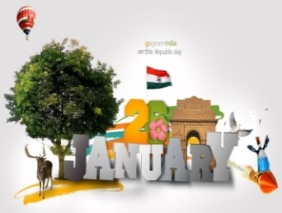 ComputerDec.L-8 Storage in a ComputerJan.REVISION of UT-IV ReasoningDec.Time, Figure Reading, Means of TransportJan.REVISION of UT-IV DateDaySubjectSyllabusSyllabus24.01.2020FridayComputerCh-6 Computer KeyboardCh-6 Computer Keyboard25.01.2020SaturdayG.K.Famous Indians, Famous Leaders of the world, Sports and Sports person, word gameFamous Indians, Famous Leaders of the world, Sports and Sports person, word game27.01.2020MondayReasoningMental Maths, Time, Figure Reading28.01.2020TuesdayMathsUnit- Multiplication, Time, Number Names-121 to 150, Table 11,1229.01.2020WednesdayHindiMkWDVjftjkQ] O;kdj.k&lekukFkhZ ‘kCn] fdz;k] vuqPNsn&esjkifjp;A30.01.2020ThursdayEnglishL-9 Dear Animal Day, GR. Pronouns, Describing words, Paragraph- My Pet, Comprehension.31.01.2020FridayEVSL-11 Our Green FriendsL-12 world of AnimalsHindi :-eSVªks dh lSj] fo’ks”k.k] eghuksa ds uke] foykse ‘kCnAEnglish :- L-8 Free and Happy, Gr. Verbs, Use of  is/am/areMaths:- Unit- Time, Number Names – 101 to 120EVS :- Ch-10 Drops of WaterG.K. :- Countries and Flags, Sports and Sports person